Отчет  о проведении Дня космонавтикив  МКОУ «Алмалинская СОШ им.И.И.Исламова»       Первый полёт человека вокруг Земли – знаменательное событие не только для нашей Родины, но для всего человечества в целом. Он позволил не просто мечтать о космосе, а осуществлять полёты в безвоздушном пространстве.12 апреля 2022году в МКОУ «Алмалинская СОШ им.И.И.Исламова были проведены уроки, посвященные 61й годовщине полёта Ю.А.Гагарина.В 6 классе учащиеся посмотрели документальный фильм «Юрий Гагарин-первый космонавт»,в 7А, 2Б, 3Б классах учащиеся посмотрели  «Гагаринский урок Космос-это мы» , приуроченный полёту первого космонавта планеты.         В 4А классе классный руководитель провела классный час с  выставкой рисунков «Дню космонавтики посвящается…»         В 10-11 классах учащиеся посмотрели документальный фильм «История покорения космоса».        Школьники с интересом участвовали  в  «космических» уроках и внимательно изучили биографию Юрия Гагарина, отвечали на вопросы.  Задачи и цели, поставленные перед проведением уроков, выполнены и достигнуты.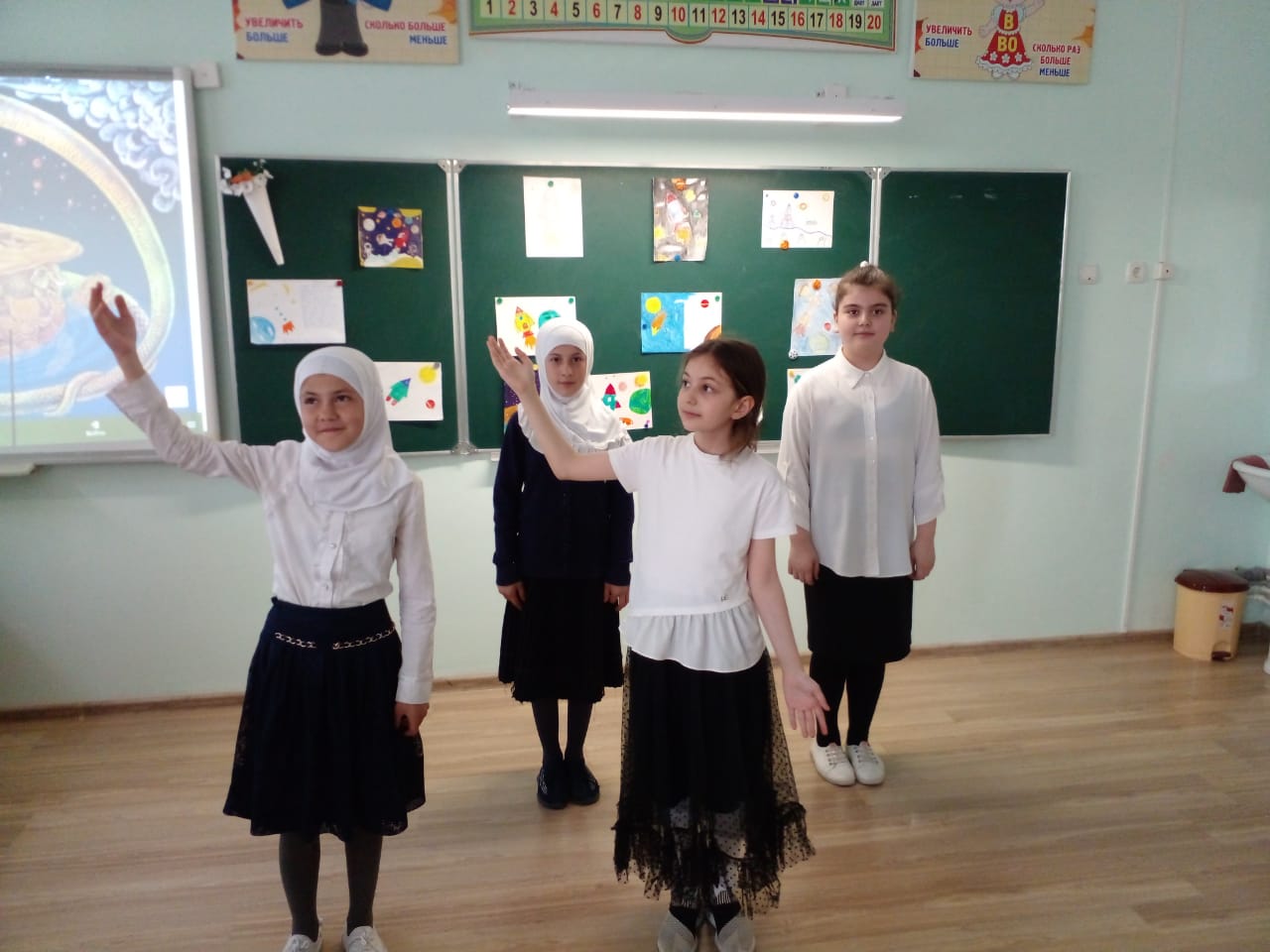 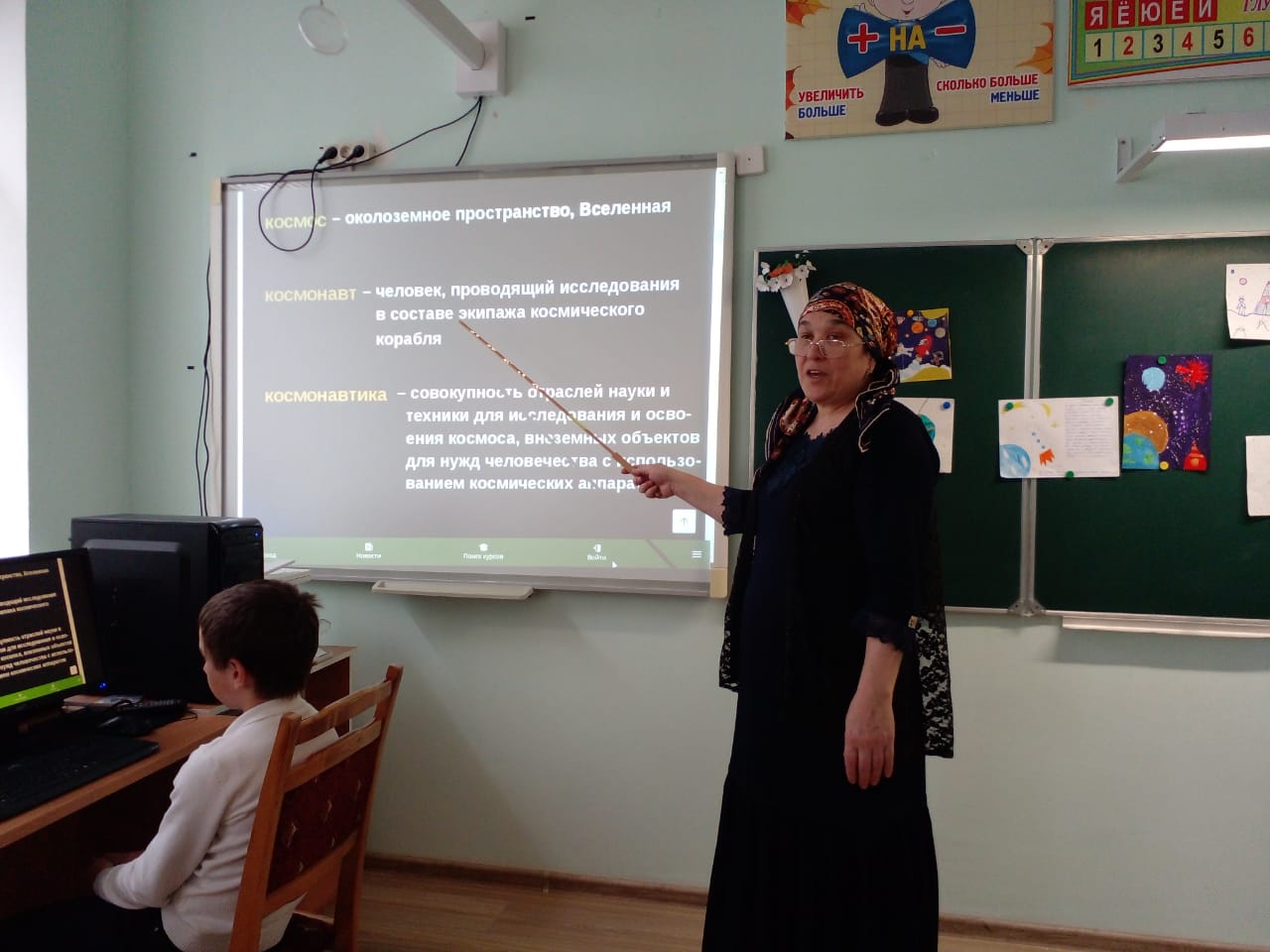 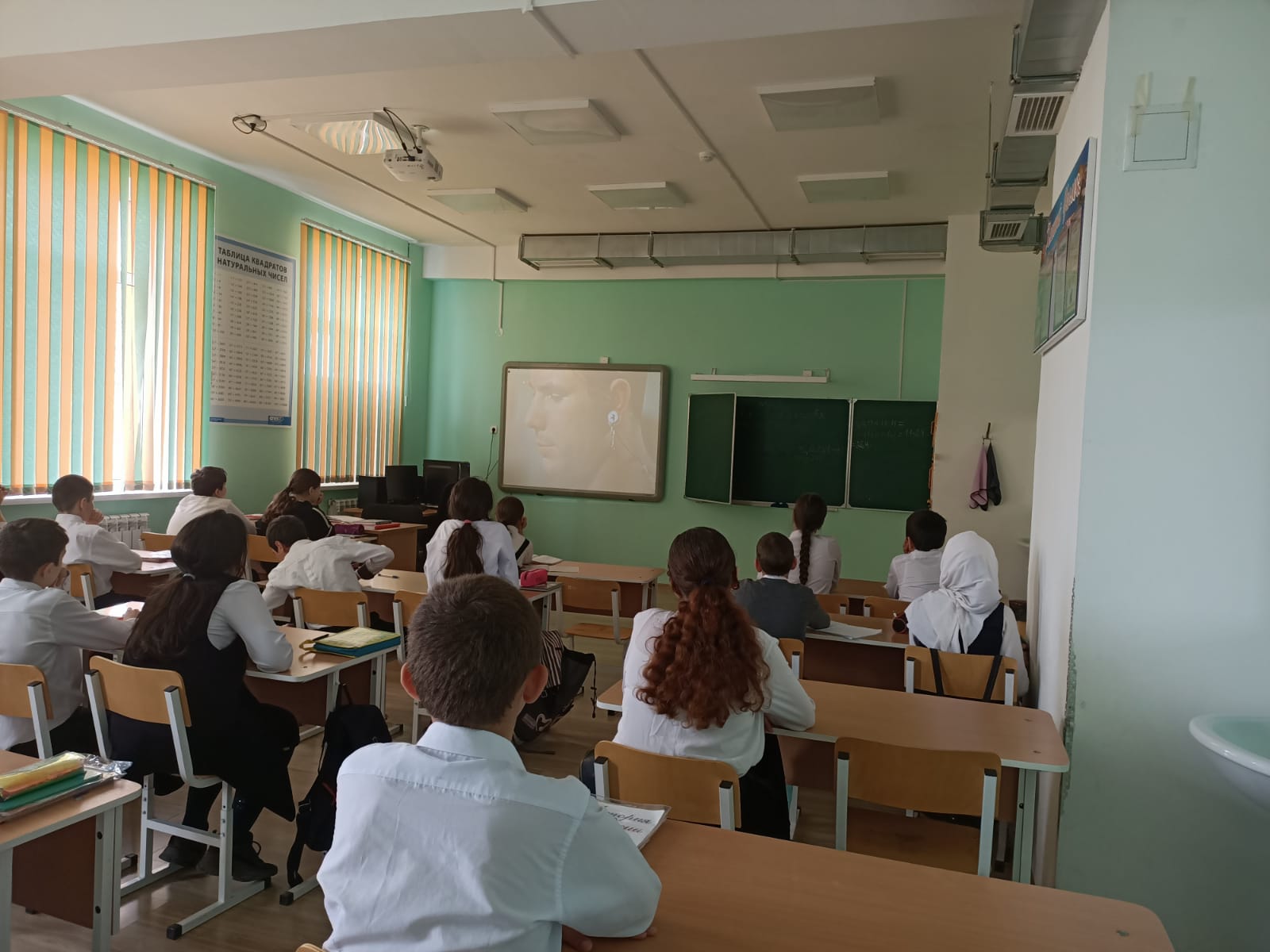 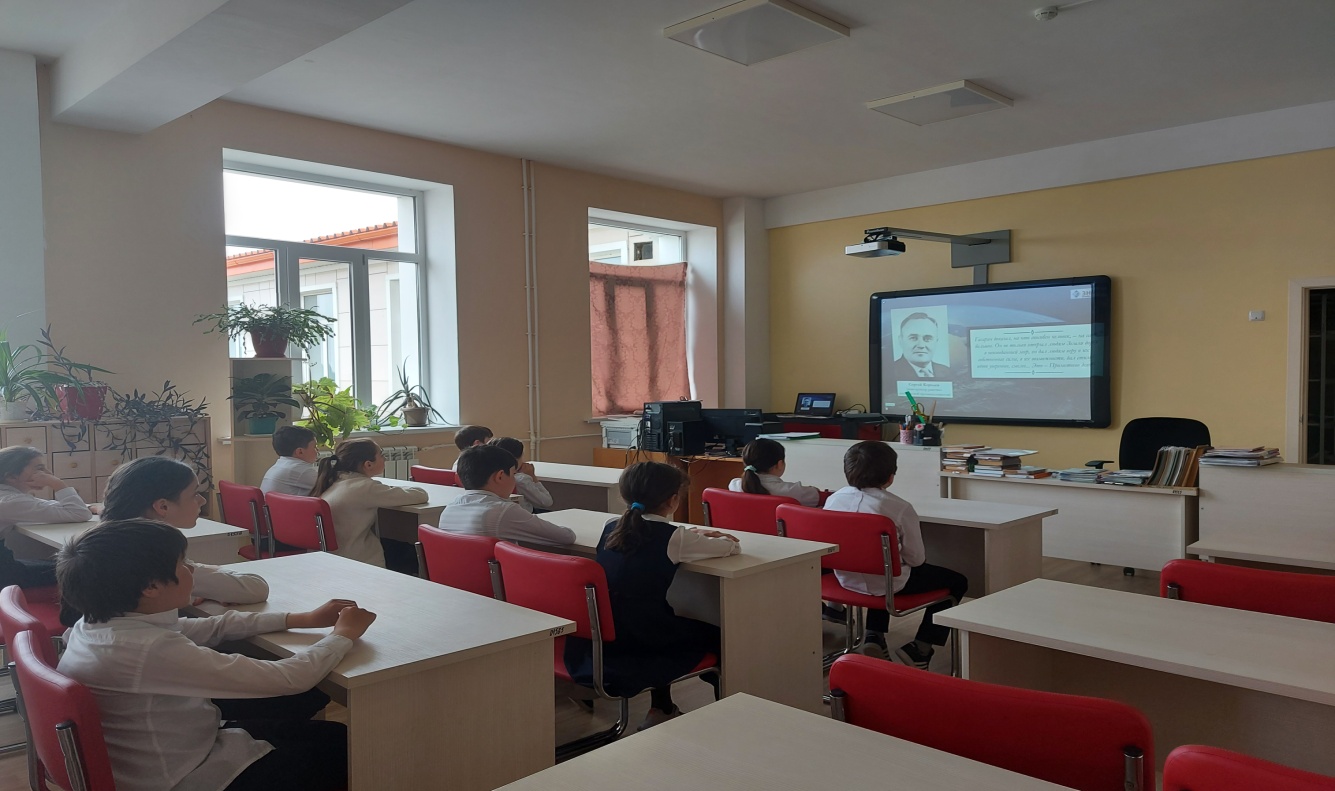 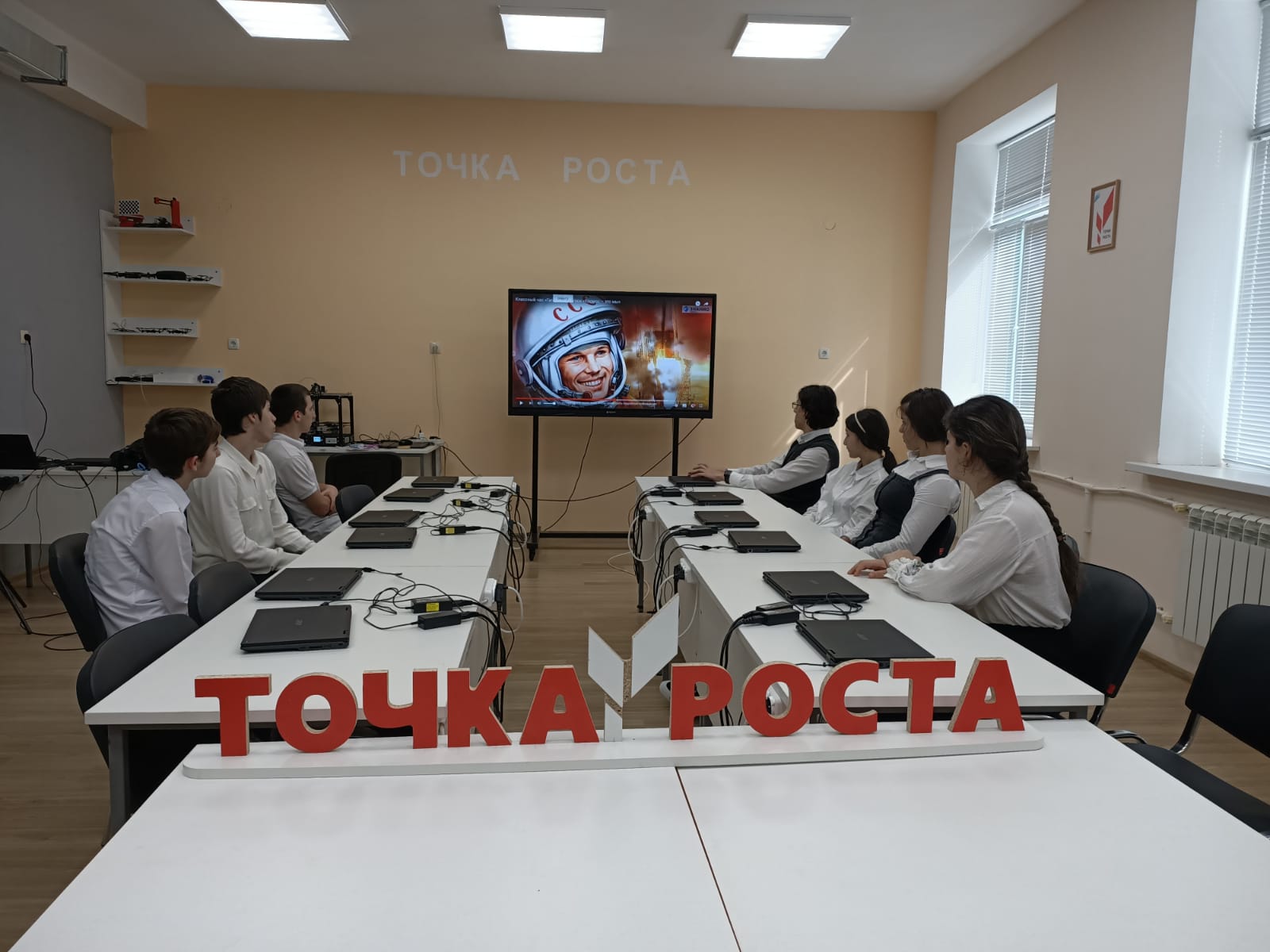 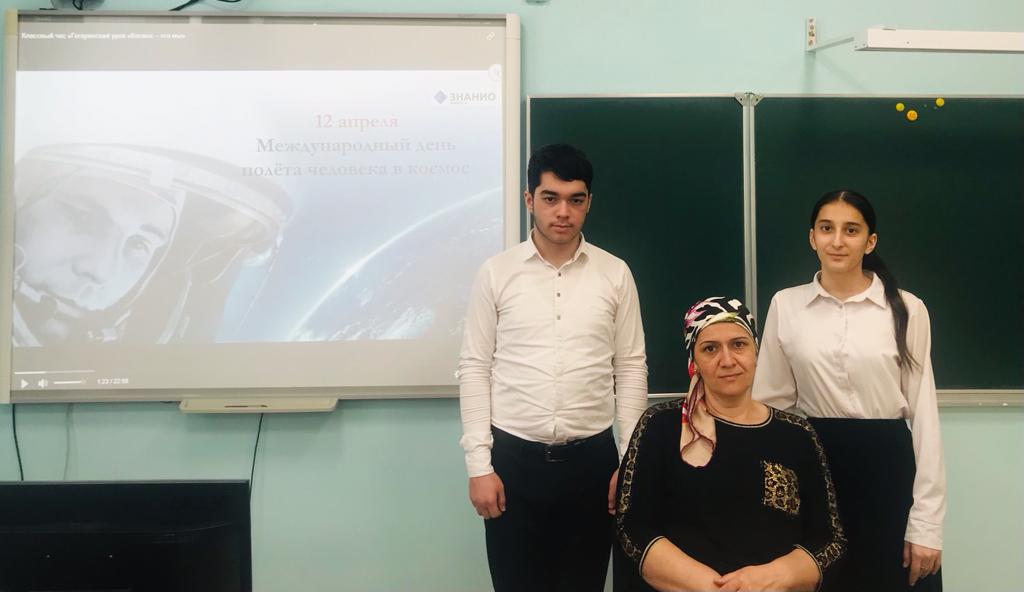 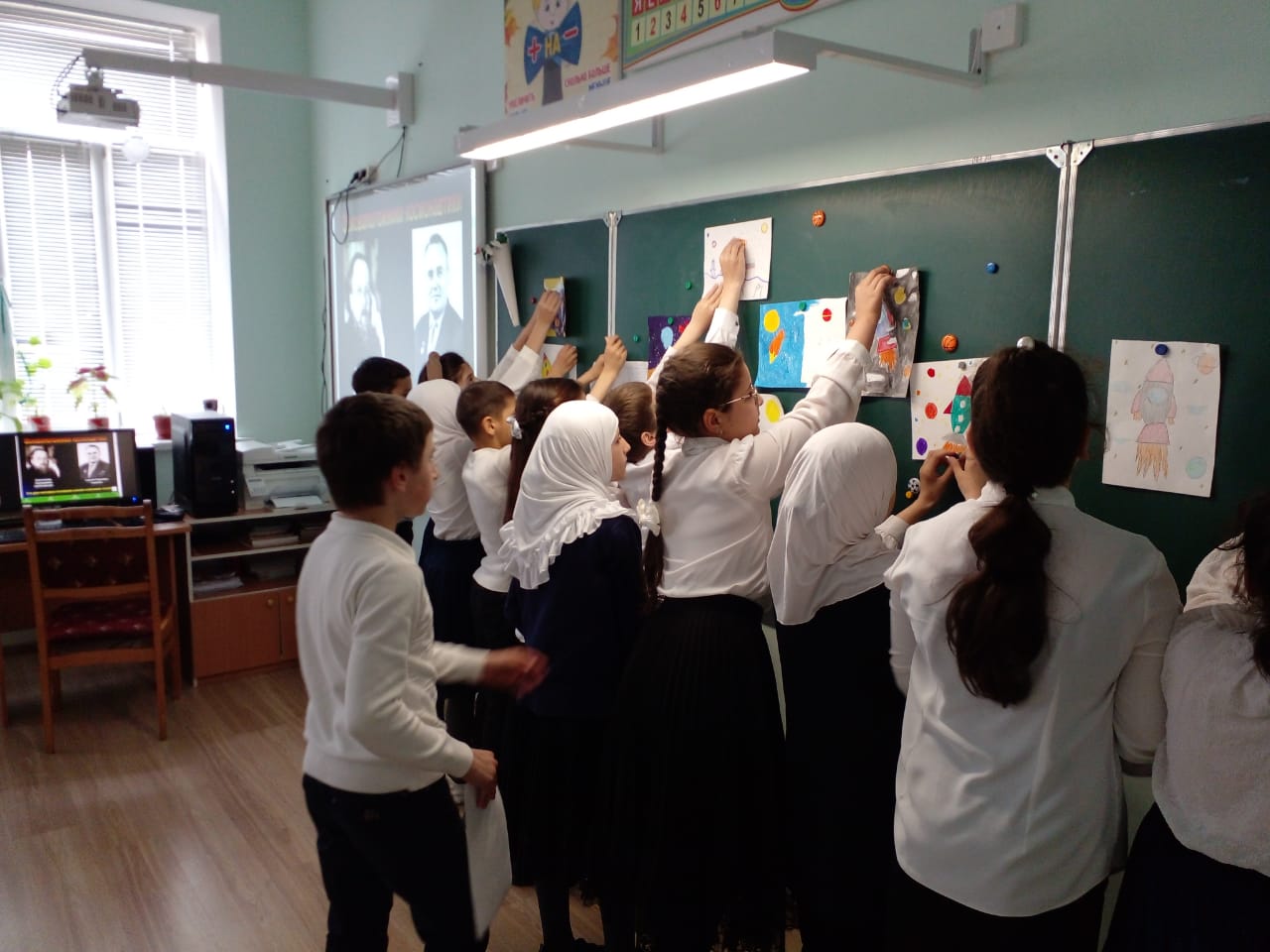 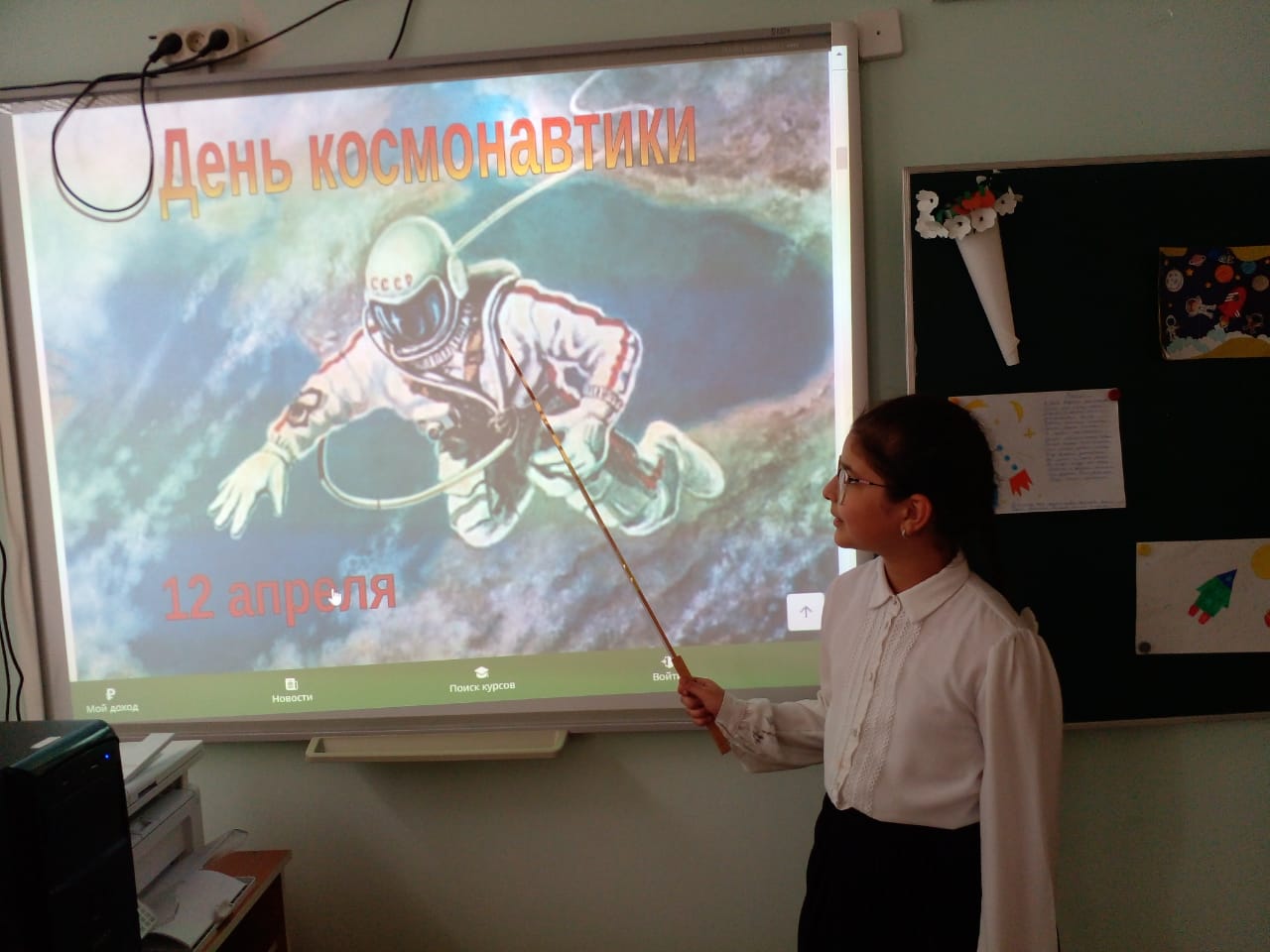 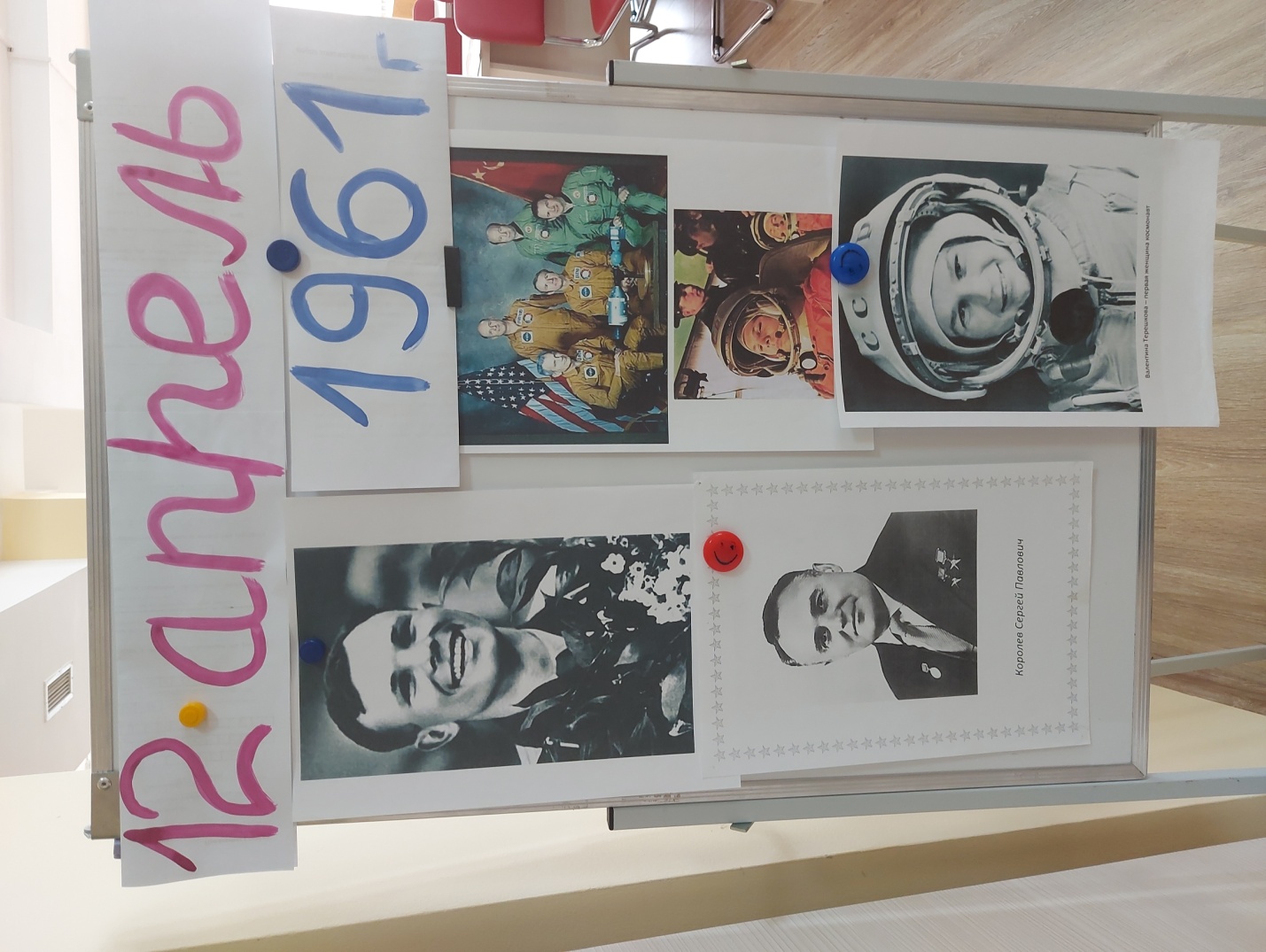 